Service event—type of goods and equipment received, code NExported from METEOR(AIHW's Metadata Online Registry)© Australian Institute of Health and Welfare 2024This product, excluding the AIHW logo, Commonwealth Coat of Arms and any material owned by a third party or protected by a trademark, has been released under a Creative Commons BY 4.0 (CC BY 4.0) licence. Excluded material owned by third parties may include, for example, design and layout, images obtained under licence from third parties and signatures. We have made all reasonable efforts to identify and label material owned by third parties.You may distribute, remix and build on this website’s material but must attribute the AIHW as the copyright holder, in line with our attribution policy. The full terms and conditions of this licence are available at https://creativecommons.org/licenses/by/4.0/.Enquiries relating to copyright should be addressed to info@aihw.gov.au.Enquiries or comments on the METEOR metadata or download should be directed to the METEOR team at meteor@aihw.gov.au.Service event—type of goods and equipment received, code NIdentifying and definitional attributesIdentifying and definitional attributesMetadata item type:Data ElementShort name:Goods and equipment received (service event)Synonymous names:Goods and equipment receivedMETEOR identifier:323236Registration status:Community Services (retired), Superseded 10/04/2013Definition:The types of goods or equipment received by the client (by purchase, loan, or gift) during a service event, as represented by a code.Data Element Concept:Service event—type of goods and equipment received Value Domain:Goods and equipment code NValue domain attributesValue domain attributesValue domain attributesRepresentational attributesRepresentational attributesRepresentational attributesRepresentation class:CodeCodeData type:NumberNumberFormat:NNMaximum character length:11ValueMeaningPermissible values:1Self-care aids (e.g. button hook for dressing or bowl care for eating)2Support and mobility aids (e.g. walking frame, manual wheelchair)3Communication aids (e.g. hearing aids, mouthstick)4Reading aids (e.g. magnifying glass, braille books)5Medical care aids (e.g. ventilator, pacemaker)6Car modifications (e.g. car ramp, room for wheelchair)8Other goods and equipment (other goods and equipment not elsewhere classified)Supplementary values:9
 Not stated/inadequately described
 Collection and usage attributesCollection and usage attributesGuide for use:CODE 1 Self-care aidsEating aids – crockery, cutlery, plate guard, bowl guard
Dressing aids – button hook, clothes tongs, zip pull
Washing aids – bathrails/hoist/seat, shower rails/fitting/seat
Bag, urinal, incontinence pad, uredome, urinary appliances
Bowel appliances – colostomy bag, bowel pad
Toilet chair, commode, frame, conventional toilet use aids
Cooking aids (excl. eating utensils), special iron
Other aids for self careCODE 2 Support and mobility aidsCallipers, splints
Belts, braces, neck collar, corsets
Crutches for support, walking frame/stick
Ankle/knee strap, built up shoe, foot/leg support NEC
Transporter chair, pusher, tricycle
Wheelchair manual or unspecified
Wheelchair, motorised
Henry lifter, hoist, patient lifter Scooter
Ejector chair, hard-back chair, made to measure chair, chair NEC
Special bed, cushions/pillows for support
White cane
Sonic beam, laser cane, optacon
Guide dog
bars/hooks/rails/straps, attached to walls, etc., for support and mobility
Other aids for support or mobilityCODE 3 Communication aidsAid, hearing
Teletext
Telephone attachment or adaptation (e.g. answering service, flashing light, headpiece, TTY telephone)
Writing aids (mouthstick, writing pad, typewriter, communication board)
Computers – Kurzweil personal reader, communication
Speaking aids - electrolarynxCODE 4 Reading aidsContact lenses, reading/magnifying glasses
Braille books/items/watch
Books, large print/talking, cassette recorders/players
Reading frame, page turners, reading aids not associated with loss of sight
Other reading or sight aids
Dwelling modification to aid communication – intercom
Other aids for communicationCODE 5 Medical care aidsBreathing pumps – oxygen masks, ventilator
Dialysis machine, kidney functioning machines
Heart stimulus/functioning machines, pacemaker
Ostomy appliances/Stoma appliances, excluding colostomy bag
Other aids for medical careCODE 6 Car modificationsAccelerator/brake/controls, hand – car modifications
Handles/lifter/rails/ramps – car modifications
Mirrors/steering/windows, power – car modifications
Other car modifications – automatic transmission, room for wheelchairCODE 8 Other goods/equipmentOther goods/equipment NECSource and reference attributesSource and reference attributesOrigin:National HACC Minimum Data Set User Guide Version 2.0 2005. Home and Community Care (HACC) ProgramData element attributes Data element attributes Collection and usage attributesCollection and usage attributesCollection methods:The agency should record the type of goods or equipment received by the client (on loan or by purchase) for each Service event. This information can then be amalgamated to provide a measure of the types of goods and equipment received by a client over a reporting period (which will vary according to collection requirements).Where the client receives more than one of the same type of good or equipment (e.g. several food packets) on the same occasion, the agency should only record this once. Where the client receives different types of goods or equipment on the same occasion, the agency should separately record each type of goods or equipment against the same date.Source and reference attributesSource and reference attributesSubmitting organisation:Australian Institute of Health and Welfare
Origin:Australian Institute of Health and Welfare 1998. Home and Community Care (HACC) data dictionary, version 1.0. Commonwealth Department of Health and Family Services, CanberraRelational attributesRelational attributesRelated metadata references:Supersedes Service event—type of goods and equipment received, code NCommunity Services (retired), Superseded 29/04/2006
Has been superseded by Service event—type of assistive product received, (AS/NZS ISO 9999:2011) code NN [NN NN]Community Services (retired), Standard 10/04/2013Disability, Standard 13/08/2015
Is re-engineered from  Goods and equipment received, version 1, DE, NCSDD, NCSIMG, Superseded 01/03/2005.pdf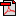  (16.9 KB)No registration statusImplementation in Data Set Specifications:Home and Community Care (HACC) goods and equipment received clusterCommunity Services (retired), Recorded 16/11/2009Implementation start date: 01/07/2009

